ЧЕРКАСЬК                 ІСЬКА РАДА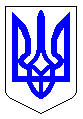 м. ЧеркасиМІСЬКИЙ ГОЛОВАРОЗПОРЯДЖЕННЯВід 18.02.2019 № 54-рПро організацію проведення прийому осіб, які потребують безоплатної первинної правової допомогиВідповідно до пункту 20 частини 4 статті 42 Закону України «Про місцеве самоврядування в Україні», статті 11 Закону України «Про безоплатну правову допомогу»:1. Забезпечити проведення прийому осіб, які потребують безоплатної первинної правової допомоги, виконавчими органами Черкаської міської ради (додаток).2. Встановити, що уповноважені на проведення прийому особи визначаються керівниками відповідних виконавчих органів. Проведення прийому осіб, які потребують безоплатної первинної правової допомоги здійснюється протягом робочого часу або у визначені керівниками відповідних виконавчих органів дні та години, але не менше двох годин на тиждень.3. Керівникам відповідних виконавчих органів інформацію стосовно працівників, уповноважених на проведення прийому осіб, які потребують безоплатної первинної правової допомоги, а також графіку та місця проведення такого прийому у тижневий строк з дня видання розпорядження надати до відділу звернень департаменту управління справами та юридичного забезпечення.4. Розпорядження міського голови від 25.11.2011 № 420-р «Про затвердження графіку прийому осіб, які потребують безоплатної первинної правової допомоги» вважати таким, що втратило чинність.Контроль за виконанням розпорядження залишаю за собою.Міський голова								    А.В.БондаренкоДодатокдо розпорядження міського головивід________________  № ________Розподіл повноважень між виконавчими органами, які надають безоплатну первинну правову допомогуВиконуючий обов’язкидиректора департаменту                                                                                             О.М. МазурПитання з яких здійснюється прийомПідрозділ, відповідальний за прийомЗагально-правові питання, інші питання що стосуються відповідного структурного підрозділуДепартамент управління справами та юридичного забезпеченняПитання житлово-комунального господарства, транспорту, об’єднання співвласників багатоквартирних будинків, цивільного захисту, інші питання що стосуються відповідного структурного підрозділуДепартамент житлово-комунального комплексуСоціальні питання, інші питання що стосуються відповідного структурного підрозділуДепартамент соціальної політикиПитання архітектури, будівництва та землекористування, інші питання що стосуються відповідного структурного підрозділуДепартамент архітектури та містобудуванняПитання щодо здійснення контролю за станом благоустрою міста, інші питання що стосуються відповідного структурного підрозділуУправління інспектуванняПитання тарифного регулювання, оренди, приватизації та обліку комунального майна, передачі об’єктів права державної власності до комунальної та навпаки, питання щодо оформлення права власності на нерухоме майно фізичним та юридичним особам, інші питання що стосуються відповідного структурного підрозділуДепартамент економіки та розвиткуПитання щодо виділення коштів з міського бюджету, інші питання що стосуються відповідного структурного підрозділуДепартамент фінансової політикиПитання освіти, культури, спорту, сім’ї та молоді, інші питання що стосуються відповідного структурного підрозділуДепартамент освіти та гуманітарної політикиСтворення суб’єктів господарювання, порядок їх припинення, порядок внесення змін до статутних документів, інші питання що стосуються відповідного структурного підрозділуУправління з питань державної реєстрації